    								August 13, 2012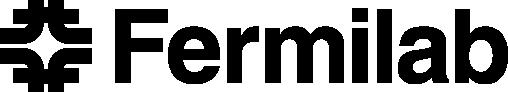 Prepared By: David B. Augustine										Specification:  Vacuum 3 inch Gate Valve Specification for Proton Improvement PlanThe longitudinal width of the valve shall not exceed 3.625. This dimension can be a little shorter but must be approved in advance.Suggested Valve BodyFrom MDC Web Site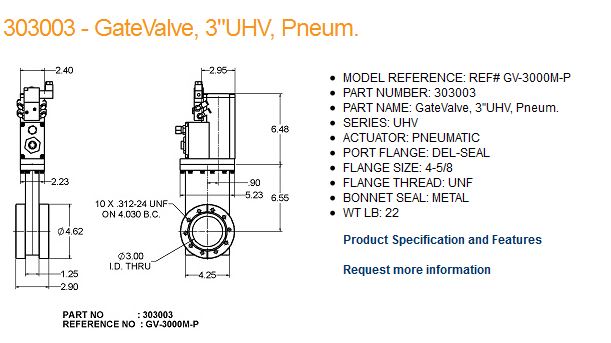 Fermi Drawing of Booster Vacuum flanges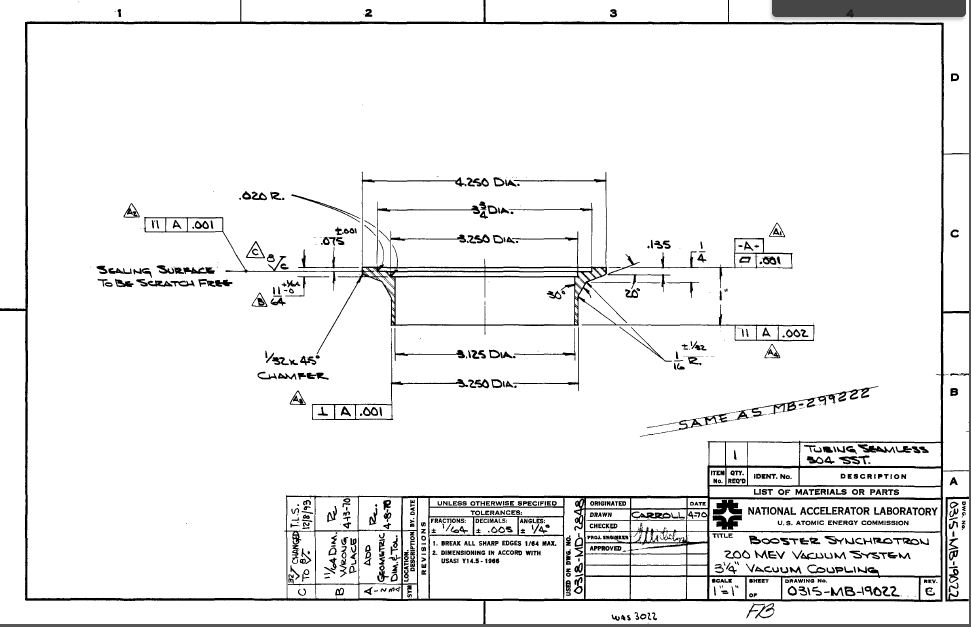 Clamp for flange above is VOSS 514503H-438-BA6-93Conceptual Design Drawing by MDC, August 9, 2012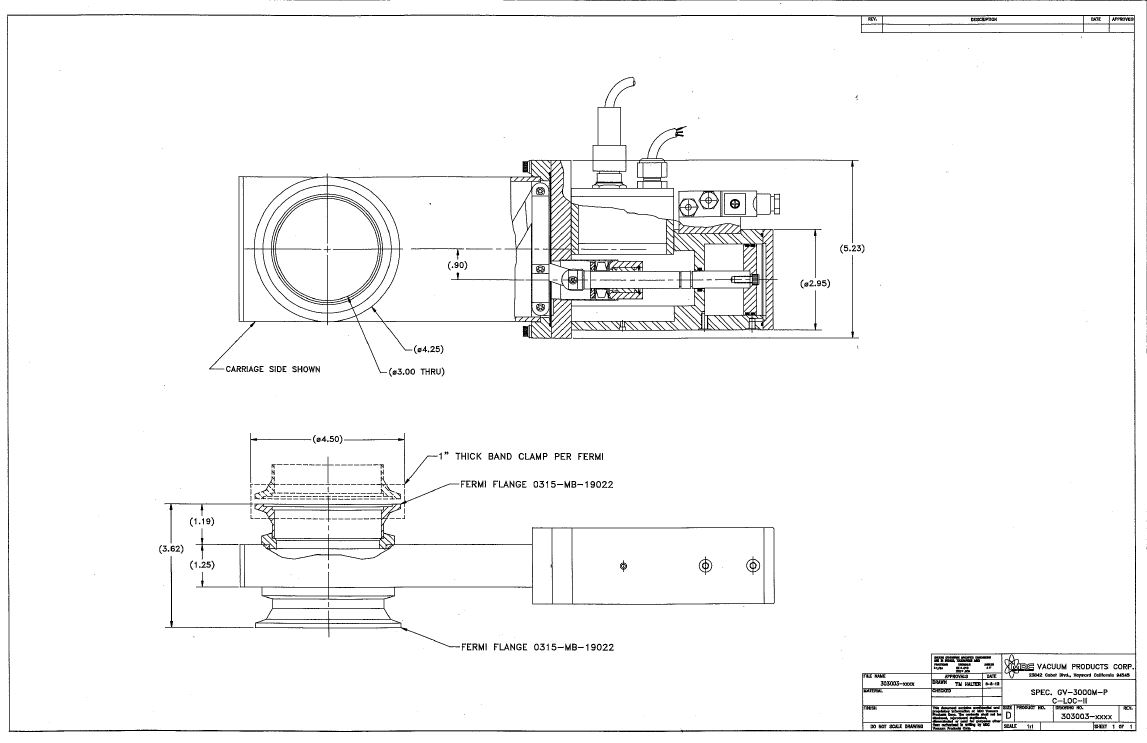 Aperturesize3 inch clear through valveMaterialBody, Carriage, and Gate300 Series Stainless SteelMaterialBellowsAM-350 Stainless SteelMaterialAir CylinderTeflon Coated AluminumMaterialBolts300 Series Stainless SteelMaterialVacuum FlangeFermi Drawing0315-MB-19022GasketBonnet UHVOFE CopperGasketGateO-ring EPDM colorized series purpleDO NOT use silicone grease on this O-ring, high outgas rate. Higher radiation resistance than VitonGasketPistonO-ring EPDM colorized series purpleLubricate piston chamber and piston seal ONLY with Dow Corning Silicone Stopcock grease.Higher radiation resistance than VitonElectropneumatic ActuatorAir Pressure70 to 100 psigElectropneumatic ActuatorSolenoid Power120 Vac, 60 hzNo diode in solenoid coilWill not survive in radiation fieldElectropneumatic ActuatorPower LossValve closesMechanically locks when closed, no air pressure required to remain leak tight.Electropneumatic ActuatorPosition IndicatorsMechanical, Vernier adjustable, hinged-roller type micro switches suitable for 5A, 120/240 VacOpen and CloseVacuumRange1x10-11TorrVacuumLeak test2x10-10Cc/sec HeliumTemperatureBakeabilityOpen or closed150 Celsius